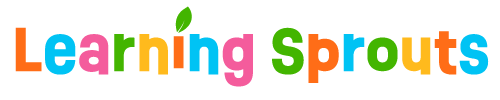 2024-2025 Parent HandbookOur mission & purpose is to build a strong foundation of skills and knowledge for our young learners.  We provide children with stimulating opportunities to play, discover and grow in a nurturing environment. Dear Families, Welcome to Learning Sprouts Children’s Center and Preschool!  We look forward to getting to know you and your child(ren).  We are going to have a FANTASTIC time; filled with learning, fun & exploration! The Department of Early Education and Care and Learning Sprouts Children’s Center and Preschool LLC invite you to join in a partnership with us to ensure a high-quality childcare environment.  This parent handbook outlines many policies and procedures of Learning Sprouts Children’s Center and Preschool LLC that relate to the care of your child, as well as the information we are required to give to you when you enroll your child in our care.  This handbook will also acquaint you with some of the key EEC standards designed to ensure a safe, healthy & educational child care and preschool experience.  The EEC address and telephone number is: 1 Washington Street, Taunton, MA 02780 & 508-828-5025.  As a parent of a child in our care, you may contact EEC for information regarding our program’s regulatory compliance history. I encourage you to maintain an open dialog with us, as communication between parents and Educators is the foundation for a solid working relationship, and a good childcare and preschool experience.  Before filling out your child care enrollment forms and signing this handbook agreement, please read through the information contained in this parent handbook.  This handbook can be updated as needed and updates will be communicated to families via email. We can be reached via email at learningsproutsduxbury@gmail.com or by calling us at  781-422-9189.  Our website also provides information.  You can access our website at www.learningsproutsduxbury.com.  In addition, please follow us on Facebook and Instagram for updates, photos and more!  We are looking forward to working with you and your child. Let’s work together as a team to make this the best year ever! Sincerely, The Learning Sprouts Team EEC:  EEC is the agency that oversees the early education and care and after school services for families in Massachusetts.  As the agency that licenses child care, EEC has quality standards for all licensed programs to ensure high educational value, as well as health and safety.  Having a license means that we have demonstrated that we meet the standards outlined in the EEC regulations.  Enrollment/Capacity:  Our current licensed capacity is 69 children, which is posted on our license.  At any one time, we can only care for the number of children that we’ve been licensed for, depending on their ages.  We have open enrollment for students not presently attending our school.  Enrollment priority is given to siblings of children currently attending the school.  We always welcome families to visit our facility and meet our teachers!   Communication:  We believe open and frequent communication is essential.  ** Our email address is learningsproutsduxbury@gmail.com.  ** We may send office matter emails from the email officelearningsprouts@gmail.com  ** Our phone number is 781-422-9189** Our website is www.learningsproutsduxbury.com.  ** We have a Facebook and Instagram page – please follow!  Pictures, updates & announcements are posted via these social media platforms.  **Each classroom has their own email address to communicate directly to teachers:   Rose:  roselearningsprouts@gmail.com Buttercup:  buttercuplearningsprouts@gmail.com	 Daisy:  daisylearningsprouts@gmail.com Lily: lilylearningsprouts@gmail.com Tulip:  tuliplearningsprouts@gmail.com Sunflower:  sunflowerlearningsprouts@gmail.com Sweet Pea: sweetpealearningsprouts@gmail.com ** Each class has their own Class Dojo log in.  Pictures, messages and announcements will be sent via Class Dojo.  Each family will get their child’s log in information. Program Hours/Closures:  We are open Monday through Friday. Summer Hours:   Buttercup, Rose, Daisy – 9:15-12:30 for half day or 9:15-4:00 for full day Lily, Tulip, Sunflower, Sweet Pea – 9:15-12:45 for half day or 9:15-4:00 for full day School Year: Buttercup, Rose, Daisy - 9:15-12:30 for half day or 9:15-4:00 for full day with an 8:00 am drop off option Lily, Tulip, Sunflower, Sweet Pea – 9:15-12:45 for half day or 9:15-4:00 for full day with an 8:00 am drop off option Our Daily Schedules:  We believe consistency and routine is important to our young learners!  This is a rough schedule and varies according to class and developmental stages. (8:00 option:  Drop off, handwashing, morning free play/project) Drop off, handwashing, morning play & table activities Class Meeting  Handwashing, Snack, Handwashing Outdoor Time  Focused lesson/craft/activity  Handwashing, Lunch, Handwashing Class Meeting – goodbye half day children Rest period on cots Snack Outdoor Time Choice/Centers Class Meeting – goodbye half day children Full day dismissal  Late pick-ups result in a late fee of $5.00 for every 5 minutes after your designated pick up time (12:30, 12:45 or 4:00).  Please try not to be late, as it impacts the class. Birthdays: Birthdays are special occasions for children. We celebrate each child’s birthday in your child’s classroom!  Please do not send in birthday food items/treats from home.  You are welcome to bring in a goody bag for each child in the class or for your child to share!  We sing “Happy birthday” and have a crown for your child to wear on their special day!  The birthday child also gets to go on a “trip” to the birthday treasure box to pick out a birthday prize! Sick Policy: We can care for mildly ill children in our program, however there will be times when you will need to keep children out of the program due to illness or times when children are sent home.  If your child is diagnosed with a serious illness, contagious disease and/or reportable disease, we require a physician’s letter documenting that the child is able to return back to school.  It is your responsibility to notify the school if your child has a communicable disease or infestation such as: measles, mumps, chicken pox, or head lice.   Fever:  If your child has a fever (100.0 F or higher), you should keep them out of care until those symptoms have resolved for 24 hours without fever reducing medication.  They will be sent home if they have a fever.   Bacterial Conjunctivitis (Pink eye):  We require 24 hours on the antibiotic drops.  We will send children home if their eye is red with discharge and looks irritated. Strep throat:  We require 24 hours on the antibiotics.   Diarrhea/loose stools:  A child should stay out if they have diarrhea/loose stools.  They will be sent home if they have diarrhea/loose stools three times in care.  They must stay home for 24 hours and can return to care symptom free.   Vomiting: Children will be sent home if they throw up.  They must stay home for 24 hours and can return to care symptom free.   Rash:  Children should stay home with an unexplained rash.  Any rash other than a common diaper rash or skin irritation will require that child to be sent home for an evaluation and diagnosis from their doctor in writing of exactly what it is. They may return to school based on that written doctor’s evaluation, and clearance that it is not contagious. COVID-19: Coronavirus Disease 2019 (COVID-19) is a respiratory disease caused by the SARS-CoV-2 virus.  The rapid global spread of it has been classified as a global pandemic.  Learning Sprouts is committed to doing our best to protect the health and safety of all children, staff and families.  We are also committed to being as transparent with you as possible.  As more information and conditions evolve and if more guidance is issued by local, state and federal authorities, we may update this plan and continue to keep you informed. Learning Sprouts encourages all staff members and families to monitor publicly available information and follow federal, state and local health organization guidance and government mandates.  Our reopening plan and handbook information demonstrates our best efforts to increase safety at our facility.  Given the nature of the disease, we can’t guarantee an environment free from COVID-19 or any other virus or disease.  By signing this handbook agreement form, families agree not to hold Learning Sprouts liable in case of COVID-19 exposure.  If your child has COVID symptoms, we will send them home.  Please have your child tested and provide us with the test result prior to reentry.  Please contact the school (and be sure to have spoken directly with someone or receive a response back via email) if your child is positive or if someone in your household is positive.  Also please contact the school (and be sure to have spoken directly with someone or receive a response back via email) if your child is considered a close contact to someone that tested Covid positive. What to Bring Daily (please label everything): Backpack with a Lunch Box:  The lunch box should be able to easily contain your child’s snack (morning & afternoon snack if your child stays a full day) & lunch.  All food must be peanut and tree nut free. Please check food items carefully.  Please pack a water bottle with enough water to last your child all day.  We will not be providing any food at Learning Sprouts.   Outdoor Jackets:  When it starts getting cooler out, children’s jackets will be hung in their cubby.  Please label all jackets.   Winter “Gear” – snow pants, boots, gloves, hats, etc. should be brought in a reusable and labeled tote bag and will be brought back and forth daily If your child wears rain boots or snow boots to school, please pack an extra set of shoes for your child to change into when in the classroom. What to Keep At Learning Sprouts (please label everything):   Each child will have their own cubby bin.  In their cubby bin, we are asking for: o TWO changes of clothes.  We will not have extra sets of clothes at Learning Sprouts.  At times, children need to change their clothes if they have an accident, get messy outside, get paint or food on their clothes, etc.  Each set should include:  shirt (seasonally weather appropriate), pants/shorts, underwear (if child uses the toilet), socks. TWO packs of baby wipes (for all children).  They will be used for diapering needs if your child is in a diaper/pull up or for toileting needs.  The wipes may also be used for paint clean up, wiping before hand washing in the sink, etc. Plenty of diapers/pull ups if your child wears diapers/pull ups o TWO boxes of tissues  Plan for Meeting Potential Emergencies: EEC regulations require that we have a plan for meeting potential emergencies that may occur either during child care hours or at any time if they may affect the operation of the program.  In the event of an evacuation emergency, we will contact the local authorities to determine whether or not to evacuate the program, or to remain sheltered at the program.  The evacuation routes are posted on the exits of the classroom (drawings and written route).  We may use strollers for children that may need additional assistance during an evacuation.  In the event that a child is lost, the entire school building and grounds are searched.  Parents are notified and police called if the child is not found within 10 minutes.  A staff member then begins searching areas while waiting for parents and police to arrive.  In addition, Learning Sprouts will contact EEC to notify and file a 51A report with DCF.  Should the program need to be evacuated in the case of a fire, natural disaster, loss of power, heat or hot water, or any other emergency situation, we will meet at an alternate location.  The designated meeting place outside of the program for emergencies is the grassy field behind the building.  If the program needs to be evaluated, we will notify all parents, as well as the appropriate authorities and EEC.   We will ensure that no child has been left at the program after an evacuation by checking the classroom and bathrooms before exiting the building and taking attendance immediately once out of the building.  Should we be unable to re-enter the building, we will go to 20-40 The Park at Island Creek office building.   If we lose power, heat, and/or water, we will email all parents about the outage. If power, heat, and/or water are not restored in 30 minutes, then parents will be contacted to pick up their child. Background Record Check (BRC) & Fingerprinting Policies: Learning Sprouts completes BRCs and a sex offender clearance for each new employee before an offer of employment is confirmed.   BRCs are completed for the program’s Licensee, Reviewers, employees, volunteers and interns at each license renewal  or at least every two years,  or any time the program receives information that may indicate that a new CORI or DCF Background Record Check review is appropriate (for example, notification that a staff member has been arrested or has been named as a person responsible for abuse or neglect of a child).  All educators are fingerprinted. Children’s Records: EEC regulations require us to maintain an individual written record for every child we have in care.  These records include the information that parents complete at enrollment, as well as progress reports, incident reports and other documentation regarding your child’s care.  Records are updated at least annually, but may be updated as frequently as is needed.  As a parent, you have access to the record that we maintain for your child, and you have the right to add information or to request that information in your child’s record be changed or deleted and to request a copy of the child’s complete record.  Learning Sprouts asks that a copy is requested in writing, and the copy will be provided within one week.  EEC regulations require that we make children’s records available to EEC at any time that EEC may request these records, such as during a licensing/monitoring visit, a complaint investigation, or a financial review of our program.  When EEC staff members review children’s records in order to ensure that we are in compliance with EEC regulations, at times they may copy and keep the information found in these records in order to review our compliance with al EEC regulations and policies applicable to our program.  This information will be kept in our EEC licensing file or in EEC’s financial monitoring file if the information involves issues related to subsidized care.  EEC is required by law to keep confidential any personally identifiable information found in children’s records collected and maintained by EEC staff members.  EEC has a privacy policy which discusses how EEC keeps such information confidential.   Safe Environment: Safety is very important to us.  We make sure we take safety precautions such as making dangerous materials inaccessible to children, covering outlets, having a first aid kit, practicing evacuation drills, posting emergency numbers, and maintaining a clean, hazard-free indoor space.  Also, we make sure the outdoor space is safe and hazard free. Lead Poisoning Prevention: We are required by EEC to provide parents with information regarding the risks of Lead poisoning.  Lead poisoning is caused by swallowing or breathing lead.  Lead is poison when It gets into the body.  Lead can stay in the body for a long time.  Young children absorb lead more easily than adults.  The harm done by lead may never go away.  Lead can hurt the brain, kidneys, and nervous system.  It can slow down growth and development.  It can make it hard to learn, cause behavior problems, and damage hearing and speech.  A lead test is the only way to know if your child has lead poisoning.  Ask your doctor to test your child for lead.  We will need documentation that your child has been screened for lead poisoning.  Most children will be screened annually.  We are required to disclose to you if we are aware of any known sources of lead in the building. Vaccinations & Medical Reports:  All children will be required to be up to date on their vaccinations, according to their age.  We do not accept vaccination exemptions at this time.  Children’s lead screenings must be on file.  Yearly physicals must be on file.  Learning Sprouts must be informed of all allergies and, when necessary, an IHCP form must be completed and on file. Supervision: Supervision is critical to keeping children safe.  We appropriately supervise children in order to ensure their health and safety at all times.  We use good judgment and consider several factors in determining the appropriate level of supervision for children including age, developmental needs, behavioral characteristics, the nature of activities and the space we are using. Transportation Plan: We require parents to fill out a transportation plan for their children.  This plan notifies Learning Sprouts staff how a child typically will arrive and depart our facility.  The plan also authorizes certain individuals to pick up a child from our facility. Learning Sprouts Children’s Center and Preschool does not provide transportation.  In addition, we will contact 911 emergency personnel if a child is in need of additional medical care beyond minor first aid.  If we do a field trip, parents will transport their child to and from the field trip. Curriculum: We have developed a curriculum that engages children in developmentally appropriate activities by planning specific learning experiences.  The curriculum includes learning self-help skills that foster independence, opportunities to gain problem solving and decision-making skills, and opportunities to learn about proper nutrition, good health and personal safety.  We provide a safe and stimulating environment that promotes cultural, social and individual diversity.  In addition, progress reports are completed periodically for all children in care.  For toddlers and preschoolers, reports are completed every six months, along with a parent-teacher conference.  Children that are identified and/or diagnosed with special needs will have a progress report completed every three months.  We will be sharing your child’s progress reports with you.   Medication Administration: Prescription medication and non-prescription medicine must be brought to the program in its original container and include the child’s name, the name of the medication, the dosage, the number of times per day and the number of days the medications to be administered.  The prescription label will be accepted as the written authorization of the physician.  We will not administer any medication contrary to the directions on the label unless so authorized by written order of the child’s physician.  The parent must fill out the Authorization for Medication Form before the leaving the medication at our program.  For non-prescription medication, we need a written physician and parental authorization to administer oral non-prescription medication.  The parent must fill out the Authorization for Medication form, which allows the Educator to administer the non-prescription medication.  The statement must be renewed on a weekly basis.  In the case of unanticipated non-prescription medicine that is used to treat mild symptoms (acetaminophen, ibuprofen), we must still have written parental authorization, however it must be reviewed annually.  The child’s parent will be contacted first before receiving the non-prescription medication unless the child needs medication urgently or if contacting the parent will delay appropriate care unreasonably.  For topical ointments and sprays, they will be administered to the child with written parental permission.  The signed statement from the parent will be valid for one year and include a list of the specific topical non-prescription medicine.  When topical ointments and sprays are applied to wounds, rashes or broken skin, we will follow the written procedure for non-prescription medication which includes the written order of the physician, which is valid for a year, and the Authorization for Medication form signed by the parent.  All medications should first be administered and tested by the parent at home in case of an allergic reaction.  All medications must be given to us directly by the parent.  All medications will be stored out of the reach of children.  We will maintain a written record of the administration of any medication (excluding topical ointments and sprays applied to unbroken skin) which will include the child’s name, the time and date of each administration, the dose, and the name of the person administering the medication.  This completed record will become part of the child’s file.  All unused medication will be returned to the parent. Integrated Pest Management Plan:  Massachusetts regulations require that schools and child care programs must ensure that their facility has an Integrated Pest Management plan on file with the Department of Agricultural Resources.  They are also required to ensure standard written notification of parents and staff whenever a pesticide application is being made outdoors on school property.   Toilet Training & Diapering Policy: Children will be helped in toilet training when requested by parents.  We will work with parents to develop a toilet training policy for each child.  Staff and children will wash hands after using the toilet and staff will use gloves when assisting children with using the toilet.  When assistance is requested, children will be asked to try to use the toilet at regular intervals and on request.  Children will be praised for successfully using the toilet, but not ridiculed if/when accidents occur.  Extra clothes will be provided by parents to ensure that the child has enough clothing in case of an accident.  Clothes that become dirty during an accident will be packed in a double bagged plastic bag and sent home with the child to be cleaned.  Toilet training status is not an eligibility requirement for enrollment.  Children wearing diapers will be changed regularly and when soiled or wet.  Gloves will be worn by staff when diapering each child.  Staff will wash their hands after they remove their gloves once they are done diapering the child.  The diapering table will be cleaned and disinfected after each use.  Parents will provide wipes for their child.  Parents will also provide a supply of diapers for their child.  Wet and soiled diapers are stored in a Diaper Genie that is emptied each day. Plan to Avoid Suspension/Termination:  Circumstances for termination and/or suspension - Non-payment of tuition for more than 30 days. Failure to have up to date immunizations and/or health form, except for medical or religious exemptions. Behavior that puts other children or staff at risk or that is unreasonably disruptive. A change in a child’s needs where the program is no longer appropriate for the individual child. Family members that may act in a disruptive manner regarding staff or other children. Families who do not follow scheduled arrival and/or departure time appropriately. We aim to support the social and emotional well-being of each child.  If a child is displaying disruptive behaviors in the classroom, which result in disruptions in the classroom and the safety for all within the classroom, we will provide an opportunity to meet with parents to discuss options other than suspension or termination from the program, we pursue and offer referrals to parents for evaluation, diagnostic or therapeutic services to help the child & family, pursuing options for supportive services to the program which includes consultation and educator training, and we will assist in developing a plan for behavioral intervention. Mandated Reporting: As a licensed Educator in Massachusetts, we must operate our program in a way that protects children from abuse and neglect. We are a mandated reporter (under M.G.L. c. 119 s51A) and must make a report to the Department of Children and Families whenever we have reasonable cause to believe a child in the program is suffering from serious physical or emotional injury resulting from abuse inflicted upon the child, or from neglect, no matter where the abuse or neglect may have occurred or by whom it was inflicted. Parent Notifications: We are required by EEC regulations to notify you of certain information about our school.  These notifications include, but are not limited to:  an injury to your child; allegations of abuse or neglect regarding your child; the administering of first aid to your child; whenever a communicable disease has been identified in the program; children being taken off the child care premise; prior to any pets being introduced into the program; whenever special problems or significant developments arise.   Required Materials: The following forms are required before your child enters our program: 2 current pictures of your child as well as one whole family pictureChild’s Enrollment Form Developmental History and Background Information First Aid and Emergency Medical Care Consent Form Immunizations, Lead Screening Medical Report & date of last physical on the physical report 6.	Transportation Form 7. 	Parent-Educator Agreement (last page of this handbook) which includes photo permission for classroom, Class Dojo, social media, website, newspaper. 8.    Class Directory Form 9.  	Sunscreen/bug spray The following practices are strictly prohibited: spanking or other corporal punishment of children;  subjecting children to cruel or severe punishment such as humiliation, verbal or physical abuse, neglect, or abusive treatment including any type of physical hitting inflicted in any manner upon the body, shaking, threats, or derogatory remarks;  depriving children of outdoor time, meals or snacks; force feeding children or otherwise making them eat against their will, or in any way using food as a consequence;  disciplining a child for soiling, wetting, or not using the toilet; forcing a child to remain in soiled clothing or to remain on the toilet, or using any other unusual or excessive practices for toileting;  confining a child to a swing, high chair, crib, playpen or any other piece of equipment for an extended period of time in lieu of supervision;  excessive time-out. Time-out may not exceed one minute for each year of the child's age and must take place within an educator’s view. Child Guidance/Behavior Management Plan: At Learning Sprouts, we will provide guidance to children in a positive and consistent way as based on the individual needs and development of children.  We encourage self-control and use positive child guidance techniques (such as recognizing and reinforcing children’s appropriate behaviors, having reasonable and positive expectations, setting clear and consistent limits, and redirecting).  We help children learn skills (socially, communicative, and emotional regulation) that they can use in place of challenging behaviors.  We also use environmental and activity modifications and other teaching strategies to encourage appropriate behavior.  We help children learn and develop positive strategies for resolving conflict.   Family Involvement & Input: We encourage a partnership with families and the involvement of parents in the education and care of their children!  We also encourage parental input in the development of program policies and suggestions.  We encourage parent meetings to be done via Zoom, phone or in person.  It is important to keep an open dialogue with us and to maintain an active role in your child’s care!  We will also communicate via our monthly newsletter, class emails and through Class Dojo.  Please also make sure to follow-up with us if you have any questions about the program or your child’s care.  We look forward to working with your family and providing a great experience for your child(ren)! We do not and shall not discriminate on the basis of race, color, religion (creed), gender, gender expression, age, national origin (ancestry), disability, cultural heritage, political beliefs, marital status, sexual orientation, or military status, in any of its activities or operations.  These activities include, but are not limited to, hiring and firing of staff, selection of volunteers and vendors, and provision of services.  We are committed to providing an inclusive and welcoming environment for all members of our staff, clients, volunteers. 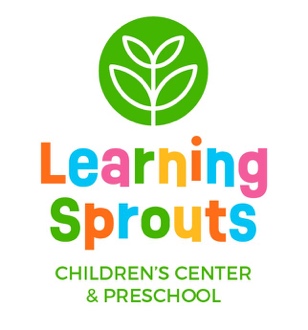 2024-2025 School Calendar:Thursday, 8/29 – Meet and Greet & Classroom Walkthrough (more information sent via email)Tuesday, 9/3 – First Day of school for all children attending on a Tuesday9/26 – Half day dismissal for all children (12:30 toddler, 12:45 preschool)10/14 – No School (Columbus Day)10/23 - Half day dismissal for all children (12:30 toddler, 12:45 preschool)10/31 – Parade & Fall Festival11/5 – No School (Fall Conferences)11/11 – No School (Veteran’s Day)11/27 – Friendsgiving celebration11/27 - Half day dismissal for all children (12:30 toddler, 12:45 preschool)11/28-11/29 – No School (Thanksgiving)12/5 - Half day dismissal for all children (12:30 toddler, 12:45 preschool)12/19-12/20 – Winter Celebration/Polar Express12/23-1/1 – No School (Winter Break)1/8 - Half day dismissal for all children (12:30 toddler, 12:45 preschool)1/17-1/20 – No School (MLK day)2/6 - Half day dismissal for all children (12:30 toddler, 12:45 preschool)2/17-2/21 – No School (February Break)3/6 - Half day dismissal for all children (12:30 toddler, 12:45 preschool)3/17 – Saint Patrick’s Day CelebrationApril – Spring School Photos 4/17 – Egg Hunt4/17 – Half day dismissal for all children (12:30 toddler, 12:45 preschool)4/18 - No School (Good Friday)4/21 - 4/25 – No School (April break)5/1 - Half day dismissal for all children (12:30 toddler, 12:45 preschool)5/9 – Mother’s Day Celebration5/26 – No School (Memorial Day)6/2 – No School (Spring Conferences)6/6 – Father’s Day Celebration6/12 – Last Day of School & Popsicle Party6/13 – Preschool Graduation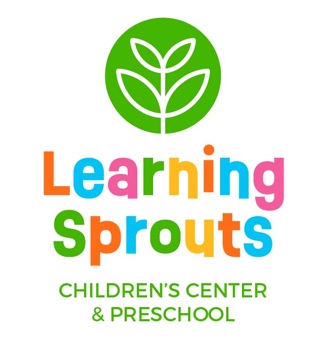 Parent/Learning Sprouts Children’s Center and Preschool Agreement 2024-2025 ***This must be returned to Learning Sprouts.***Please review the handbook and fees and sign this signature agreement page.Fee schedule:  There is a non-refundable yearly $75 application/enrollment fee.  There is a non-refundable $500 deposit (which will be applied to your child’s last month of the 24-25 school year) to secure your child’s spot.  We require a 120 day notice if a child will be withdrawn from the center.  A $15 late fee will be applied to any account if payment is not received by the 7th of the month.  Each week it is past due, we will charge another $15.  Tuition is due on the first of the month.  All payments must be made via our invoicing system called Brightwheel or via check.  Late pick ups result in a late fee of $5.00 for every 5 minutes after your child’s scheduled dismissal time.Buttercup, Rose, Daisy Class:2 Day option:  $435/month half day & $800/month full day3 Day option:  $550/month half day & $995/month full day5 Day option:  $745/month half day & $1300/month full dayLily, Tulip, Sunflower, Sweet Pea Class:2 Day option:  T, Th $420/month half day & $785/month full day3 Day option:  M, W, F  $540/month half day & $980/month full day5 Day option:  M-F. $730/month half day & $1215/month full day8:00 Morning Group Drop off (Toddler mixed grouping and Preschool mixed grouping)2 Day option:  T, TH $80/month3 Day option:  M, W, F $125/month5 Day option:  M-F $155/monthWhen you sign this Enrollment Agreement Form, you are documenting that we are in agreement about the hours your child will receive care and the rates you will be paying for that care in addition to all the information provided in the 2024-25 Parent Handbook.  Name of child:  __________________________Name of parent(s)/caregiver(s): _______________________ Signature:  ____________________________	Date:  _____________Please Mark or Initial:________ I give permission for Learning Sprouts to take pictures of my child for classroom purposes, Class Dojo (our communication App) and social media (Facebook, Instagram).